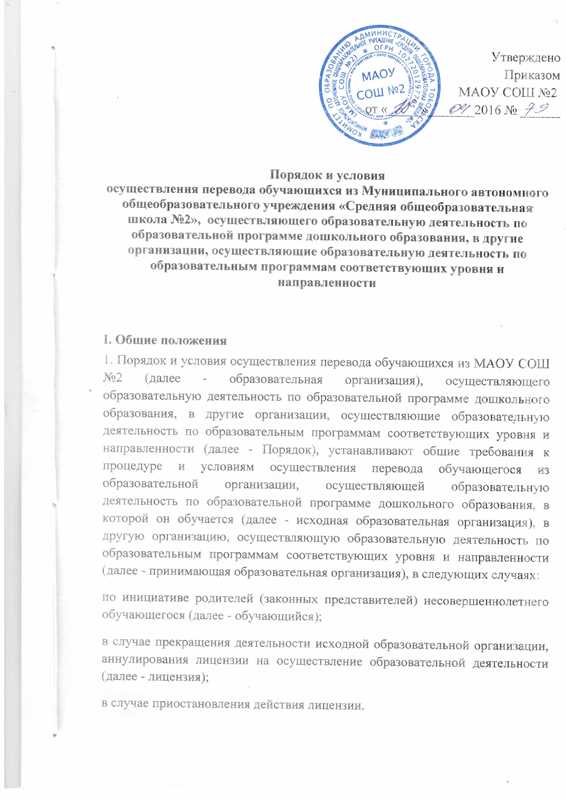 2. Учредитель исходной образовательной организации и (или) уполномоченный им орган управления исходной образовательной организацией (далее - учредитель) обеспечивает перевод обучающихся с письменного согласия их родителей (законных представителей).3. Перевод обучающихся не зависит от периода (времени) учебного года.II. Перевод обучающегося по инициативе его родителей (законных представителей)4. В случае перевода обучающегося по инициативе его родителей (законных представителей) родители (законные представители) обучающегося:осуществляют выбор принимающей образовательной организации;обращаются в выбранную организацию с запросом о наличии свободных мест соответствующей возрастной категории обучающегося и необходимой направленности группы, в том числе с использованием информационно-телекоммуникационной сети "Интернет" (далее - сеть Интернет);при отсутствии свободных мест в выбранной организации обращаются в органы местного самоуправления в сфере образования  городского округа для определения принимающей организации из числа муниципальных образовательных организаций;обращаются в исходную образовательную организацию с заявлением об отчислении обучающегося в связи с переводом в принимающую образовательную  организацию. Заявление о переводе может быть направлено в форме электронного документа с использованием сети Интернет.5. В заявлении родителей (законных представителей) обучающегося об отчислении в порядке перевода в принимающую организацию указываются:а) фамилия, имя, отчество (при наличии) обучающегося;б) дата рождения;в) направленность группы;г) наименование принимающей образовательной организации. В случае переезда в другую местность родителей (законных представителей) обучающегося указывается,  в том числе населенный пункт, муниципальное образование, субъект Российской Федерации, в который осуществляется переезд (Приложение 1).6. На основании заявления родителей (законных представителей) обучающегося об отчислении в порядке перевода исходная образовательная организация в трехдневный срок издает распорядительный акт об отчислении обучающегося в порядке перевода с указанием принимающей образовательной организации.7. Исходная образовательная организация выдает родителям (законным представителям) личное дело обучающегося (далее - личное дело).8. Требование предоставления других документов в качестве основания для зачисления обучающегося в принимающую образовательную организацию в связи с переводом  не допускается.9. Личное дело представляется родителями (законными представителями) обучающегося в принимающую образовательную организацию вместе с заявлением о зачислении обучающегося в указанную организацию в порядке перевода из исходной образовательной организации и предъявлением оригинала документа, удостоверяющего личность родителя (законного представителя) обучающегося.10. После приема заявления и личного дела принимающая образовательная организация заключает договор об образовании по образовательным программам дошкольного образования (далее - договор) с родителями (законными представителями) обучающегося и в течение трех рабочих дней после заключения договора издает распорядительный акт о зачислении обучающегося в порядке перевода.11. Принимающая образовательная организация при зачислении обучающегося, отчисленного из исходной организации, в течение двух рабочих дней с даты издания распорядительного акта о зачислении обучающегося в порядке перевода письменно уведомляет исходную образовательную организацию о номере и дате распорядительного акта о зачислении обучающегося в принимающую организацию (Приложение 2).Уведомления регистрируются в Журнале регистрации уведомлений о зачислении обучающегося в порядке перевода (Приложение 3).III. Перевод обучающегося в случае прекращения деятельности исходной организации, аннулирования лицензии, в случае приостановления действия лицензии12. При принятии решения о прекращении деятельности исходной образовательной организации в соответствующем распорядительном акте учредителя указывается принимающая образовательная организация либо перечень принимающих организаций (далее вместе - принимающая организация), в которую (ые) будут переводиться обучающиеся на основании письменных согласий их родителей (законных представителей) на перевод.О предстоящем переводе исходная образовательная организация в случае прекращения своей деятельности обязана уведомить родителей (законных представителей) обучающихся в письменной форме в течение пяти рабочих дней с момента издания распорядительного акта учредителя о прекращении деятельности исходной организации, а также разместить указанное уведомление на своем официальном сайте в сети Интернет. Данное уведомление должно содержать сроки предоставления письменных согласий родителей (законных представителей) обучающихся на перевод обучающихся в принимающую образовательную организацию.13. О причине, влекущей за собой необходимость перевода обучающихся, исходная образовательная организация обязана уведомить учредителя, родителей (законных представителей) обучающихся в письменной форме, а также разместить указанное уведомление на своем официальном сайте в сети Интернет:в случае аннулирования лицензии - в течение пяти рабочих дней с момента вступления в законную силу решения суда;в случае приостановления действия лицензии - в течение пяти рабочих дней с момента внесения в Реестр лицензий сведений, содержащих информацию о принятом федеральным органом исполнительной власти, осуществляющим функции по контролю и надзору в сфере образования, или органом исполнительной власти субъекта Российской Федерации, осуществляющим переданные Российской Федерацией полномочия в сфере образования, решении о приостановлении действия лицензии.14. Учредитель, за исключением случая, указанного в пункте 12 настоящего Порядка, осуществляет выбор принимающей образовательной организации с использованием информации, предварительно полученной от исходной образовательной организации, о списочном составе обучающихся с указанием возрастной категории обучающихся, направленности группы и осваиваемых ими образовательных программ дошкольного образования.15. Учредитель запрашивает выбранные им организации, осуществляющие образовательную деятельность по образовательным программам дошкольного образования, о возможности перевода в них обучающихся.Руководители указанных организаций или уполномоченные ими лица должны в течение десяти рабочих дней с момента получения соответствующего запроса письменно проинформировать о возможности перевода обучающихся.16. Исходная образовательная организация доводит до сведения родителей (законных представителей) обучающихся полученную от учредителя информацию об организациях, реализующих образовательные программы дошкольного образования, которые дали согласие на перевод обучающихся из исходной организации, а также о сроках предоставления письменных согласий родителей (законных представителей) обучающихся на перевод обучающихся в принимающую образовательную организацию. Указанная информация доводится в течение десяти рабочих дней с момента ее получения и включает в себя: наименование принимающей организации, перечень реализуемых образовательных программ дошкольного образования, возрастную категорию обучающихся, направленность группы, количество свободных мест.17. После получения письменных согласий родителей (законных представителей) обучающихся исходная образовательная организация издает распорядительный акт об отчислении обучающихся в порядке перевода в принимающую образовательную организацию с указанием основания такого перевода (прекращение деятельности исходной организации, аннулирование лицензии, приостановление деятельности лицензии).18. В случае отказа от перевода в предлагаемую принимающую образовательную организацию родители (законные представители) обучающегося указывают об этом в письменном заявлении.19. Исходная образовательная организация передает в принимающую образовательную организацию списочный состав обучающихся, письменные согласия родителей (законных представителей) обучающихся, личные дела.20. На основании представленных документов принимающая образовательная организация заключает договор с родителями (законными представителями) обучающихся и в течение трех рабочих дней после заключения договора издает распорядительный акт о зачислении обучающегося в порядке перевода в связи с прекращением деятельности исходной образовательной организации, аннулированием лицензии, приостановлением действия лицензии.В распорядительном акте о зачислении делается запись о зачислении обучающегося в порядке перевода с указанием исходной образовательной организации, в которой он обучался до перевода, возрастной категории обучающегося и направленности группы.21. В принимающей образовательной организации на основании переданных личных дел на обучающихся формируются новые личные дела, включающие, в том числе,  выписку из распорядительного акта о зачислении в порядке перевода, соответствующие письменные согласия родителей (законных представителей) обучающихся.IV. Заключительные положения22. Настоящий Порядок вступает в действие с момента утверждения и действует до его отмены.23. Изменения и дополнения  утверждаются и принимаются в соответствии с действующим законодательством РФ.Приложение 1                                                               Директору ____________________________________________(наименование организации, Ф.И. О. руководителя)                                                                                          ____________________________________________                                                         (Ф.И.О. заявителя)                                                проживающего(ей) по адресу:                                             ______________________________________________________________________________________                                              (место жительства гражданина)                                                        контактный телефон:                                             __________________________________________ЗАЯВЛЕНИЕПрошу отчислить в порядке перевода из ________________________________________________________________________________(наименование образовательной организации)моего сына (дочь) _________________________________________________________________                      (фамилия, имя, отчество (последнее при наличии) ребенка)родившегося (уюся) «___»__________ ______ г.  _______________________________________(место рождения)Посещающего (ую)    группу  общеразвивающей направленности______________________________________________________________________________Проживающего (ую) по адресу__________________________________________________________ _____________________________________________________________________________________В ____________________________________________________________________________________     (наименование образовательной организации, в которую переводится ребёнок)Сведения о родителях  (законных представителях) ребенка:Мать  (законный представитель): _____________________________________________________________________________________     (фамилия, имя, отчество (последнее при наличии) Проживающая по адресу_______________________________________________________________Контактные телефоны  ________________________________________________________________                                                                                                Отец (законный представитель): _____________________________________________________________________________________(фамилия, имя, отчество (последнее при наличии)Проживающий по адресу_______________________________________________________________Контактные телефоны  __________________________________________________________"____" _________ 20_____      _____________________/______________________________/                                                       подпись заявителя                             Ф.И.О.Приложение 2Директору ______________________________________                                                                                                  (наименование исходной организации)______________________________________(Ф.И. О. руководителя)Директор _____________________________________(наименование принимающей организации)_____________________________________(Ф.И.О. руководителя)УВЕДОМЛЕНИЕ №______Довожу до Вашего сведения информацию о зачислении обучающегося ___________________________________________________________________________________(Ф.И.О. ребёнка, дата рождения)В _________________________________________________________________________________(наименование принимающей организации)В порядке перевода с «___»_______ ______ года.Приказ от «____»_________ № _____«______»___________ 20____ годДиректор         ___________________________  / _______________________Приложение 3Журнал регистрации уведомлений о зачислении обучающегося в порядке перевода№Дата регистрацииФ.И.О. обучающегосяДата рождения№ приказа о зачисленииИсходная организация